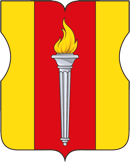 ПРОЕКТРЕШЕНИЕСОВЕТА ДЕПУТАТОВМУНИЦИПАЛЬНОГО ОКРУГА ПРЕСНЕНСКИЙ10.04.2024 № 25.01.268О заслушивании информации руководителяГосударственного бюджетного общеобразовательного учреждения города Москвы «Школа № 1241 «На Красной Пресне»о деятельности учреждения за 2023 годРуководствуясь пунктом 8 части 1 статьи 1 Закона города Москвы 
от 11 июля 2012 № 39 «О наделении органов местного самоуправления муниципальных округов в городе Москве отдельными полномочиями города Москвы», заслушав информацию руководителя Государственного бюджетного общеобразовательного учреждения города Москвы «Школа 
№ 1241 «На Красной Пресне»,Совет депутатов решил:Принять к сведению информацию руководителя Государственного бюджетного общеобразовательного учреждения города Москвы «Школа № 1241 «На Красной Пресне» о деятельности учреждения за 2023 год.Копию настоящего решения направить в Департамент территориальных органов исполнительной власти города Москвы и Департамент образования и науки города Москвы.Опубликовать настоящее решение в бюллетене «Московский муниципальный вестник» и на официальном сайте муниципального округа Пресненский.Настоящее решение вступает в силу со дня его принятия.Контроль за исполнением настоящего решения возложить на главу муниципального округа Пресненский Юмалина Д.П.Глава муниципального округа ПресненскийД.П. Юмалин